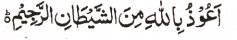 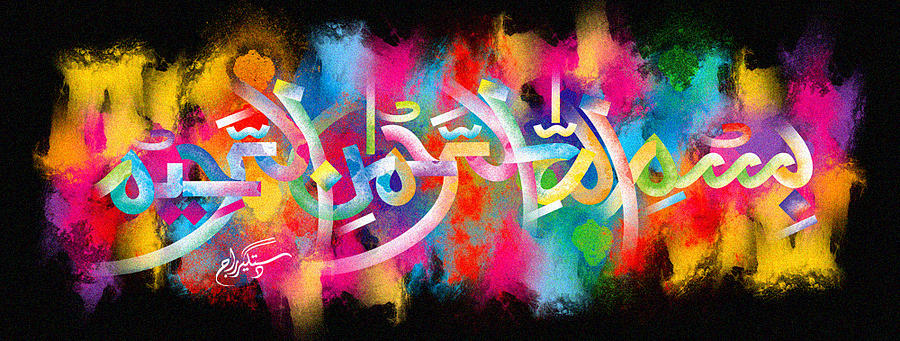 The Miracle Orange of 24th November 2015 The Exclusive Islamic Miracle Photographs of Dr Umar Elahi AzamWednesday 25t November 2015Manchester, UKIntroductionThe Name of Allah  was found to be on the external surface of this orange.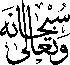 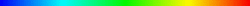 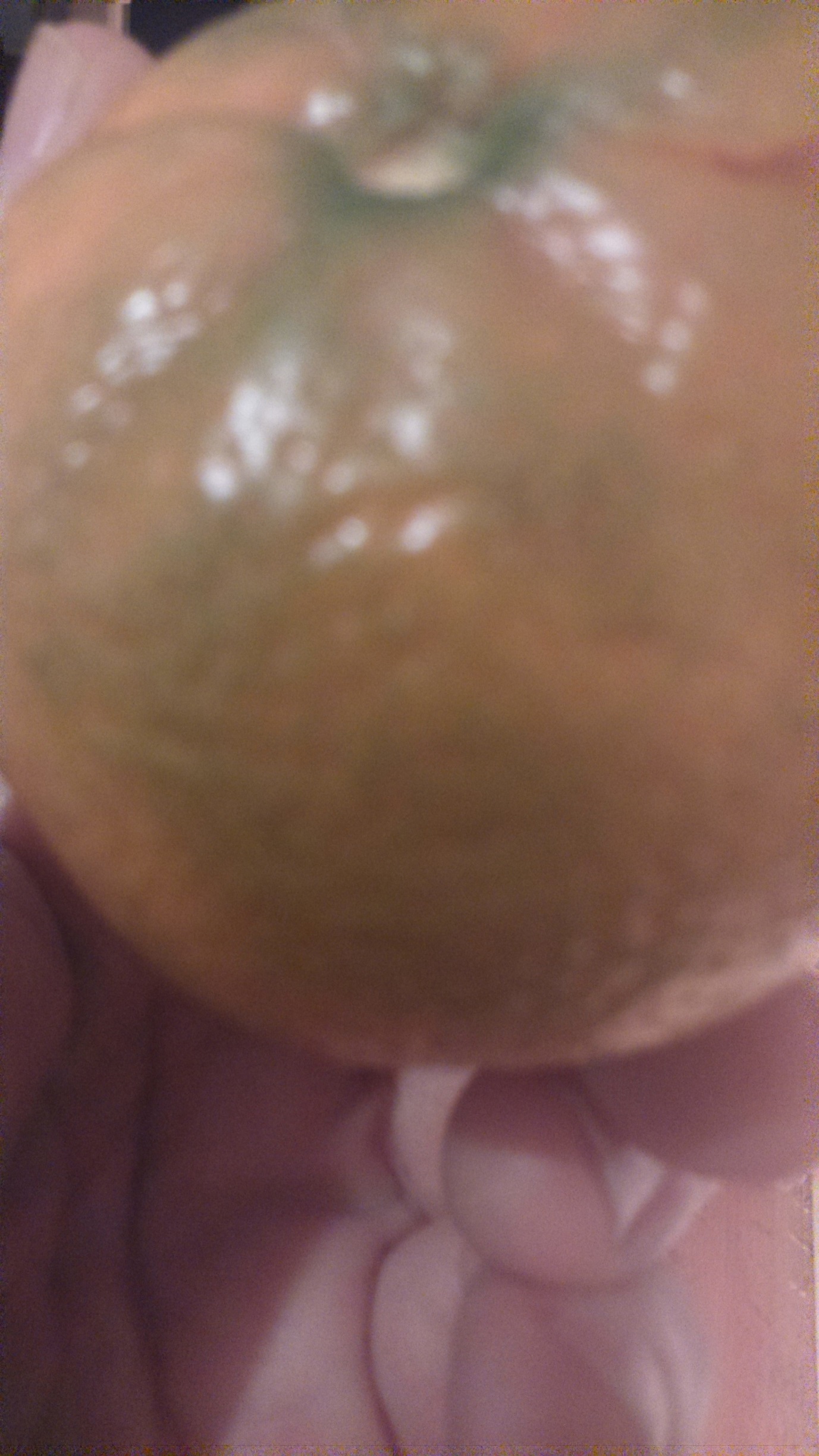 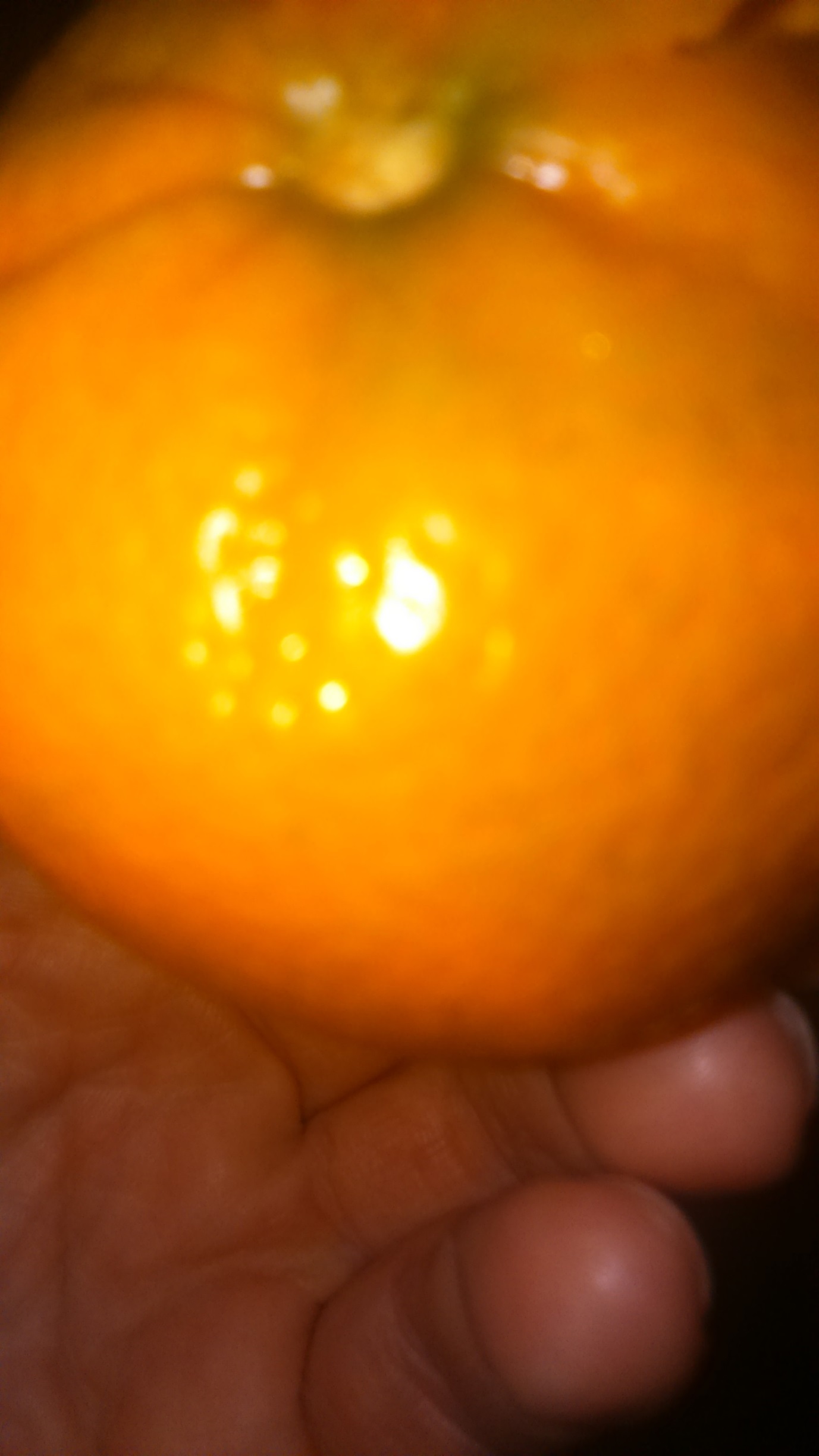 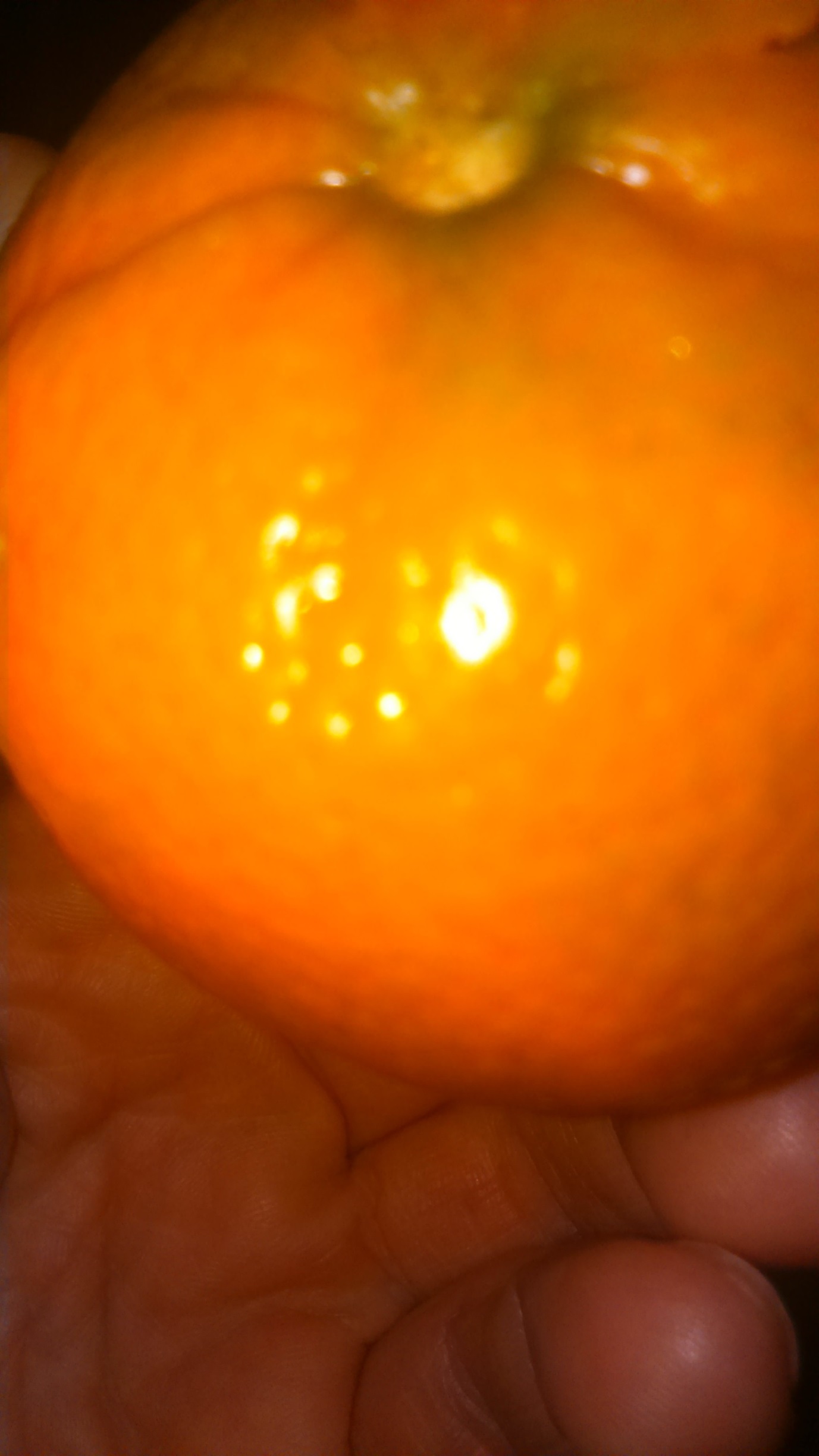 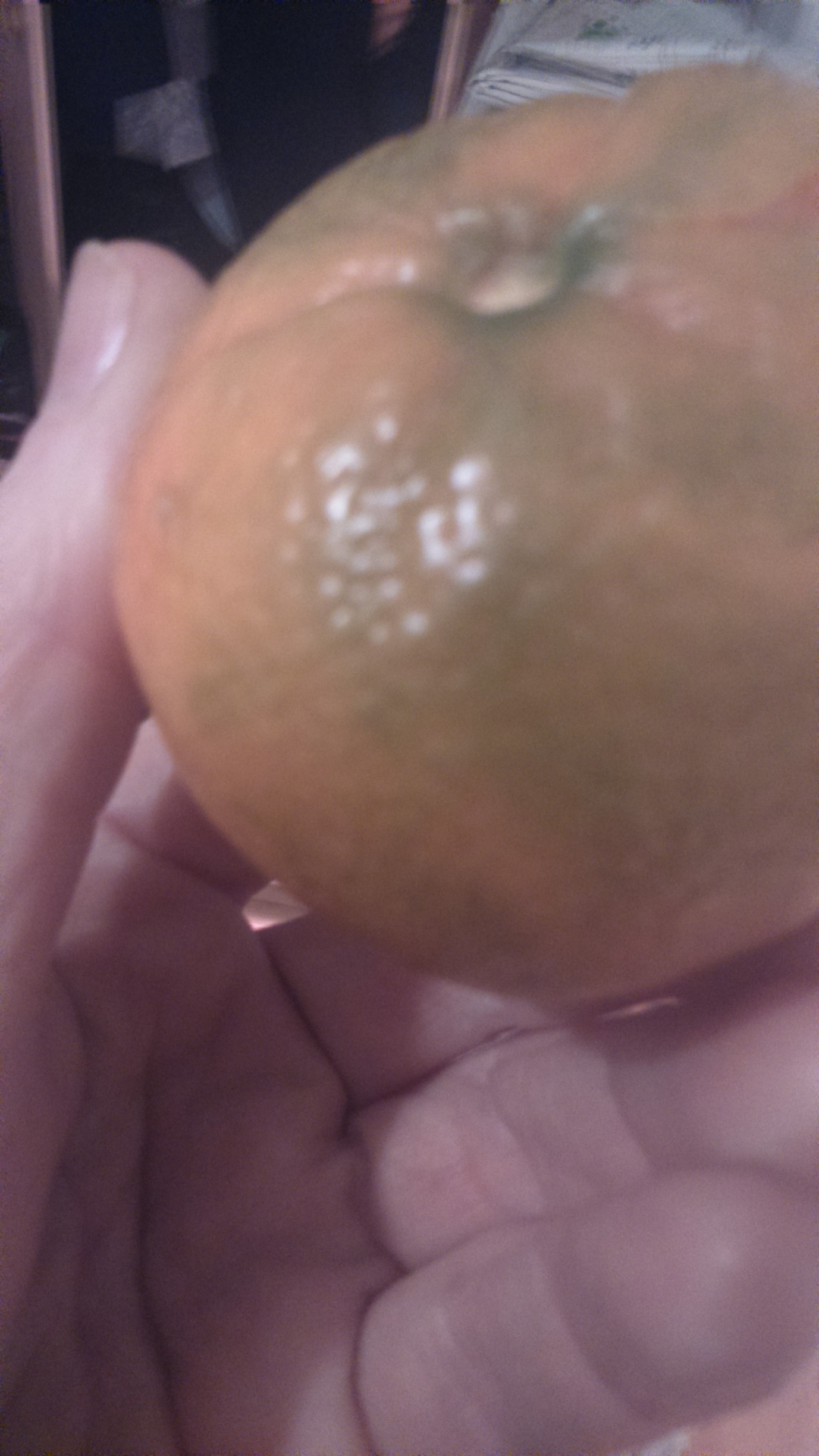 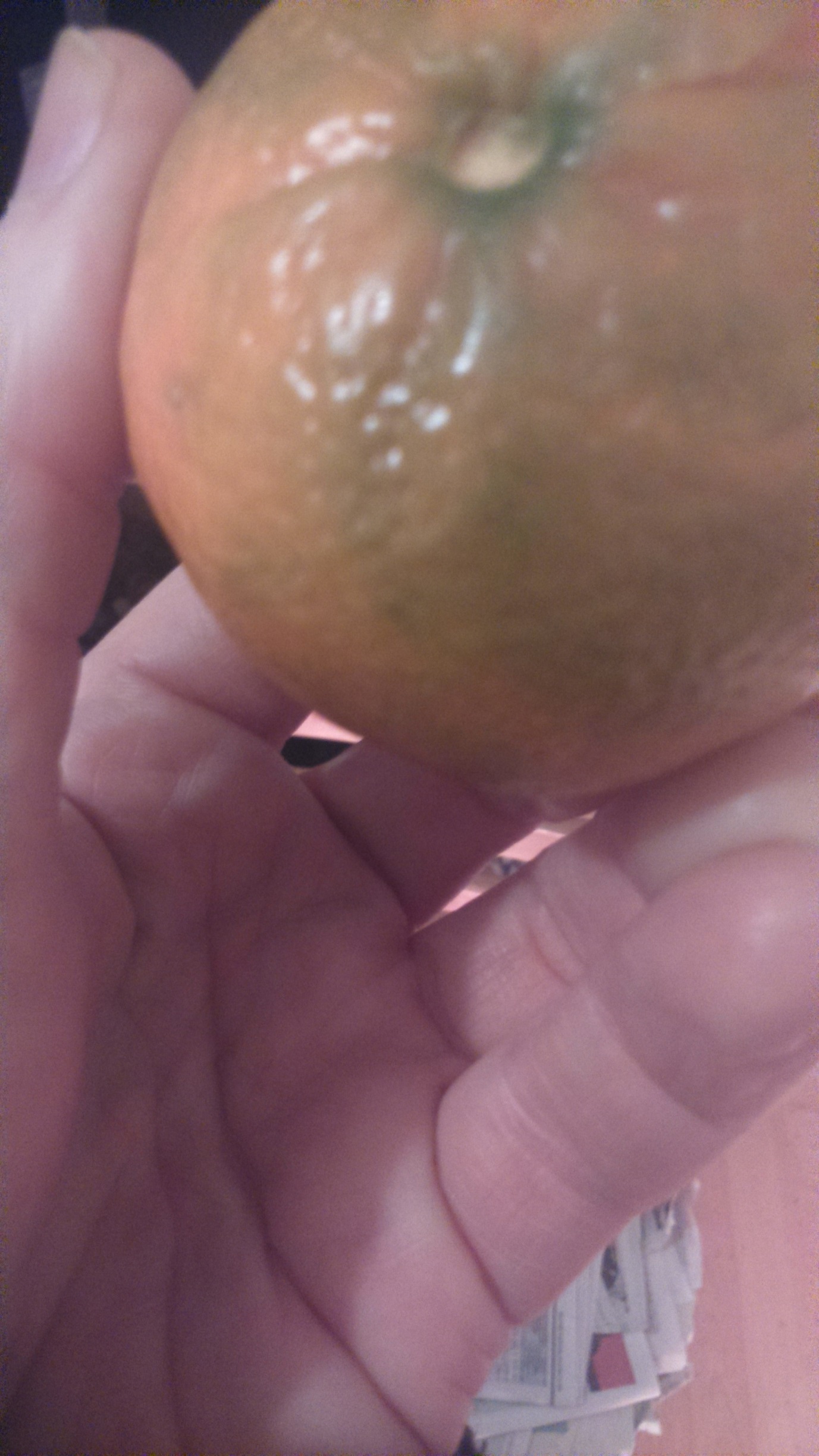 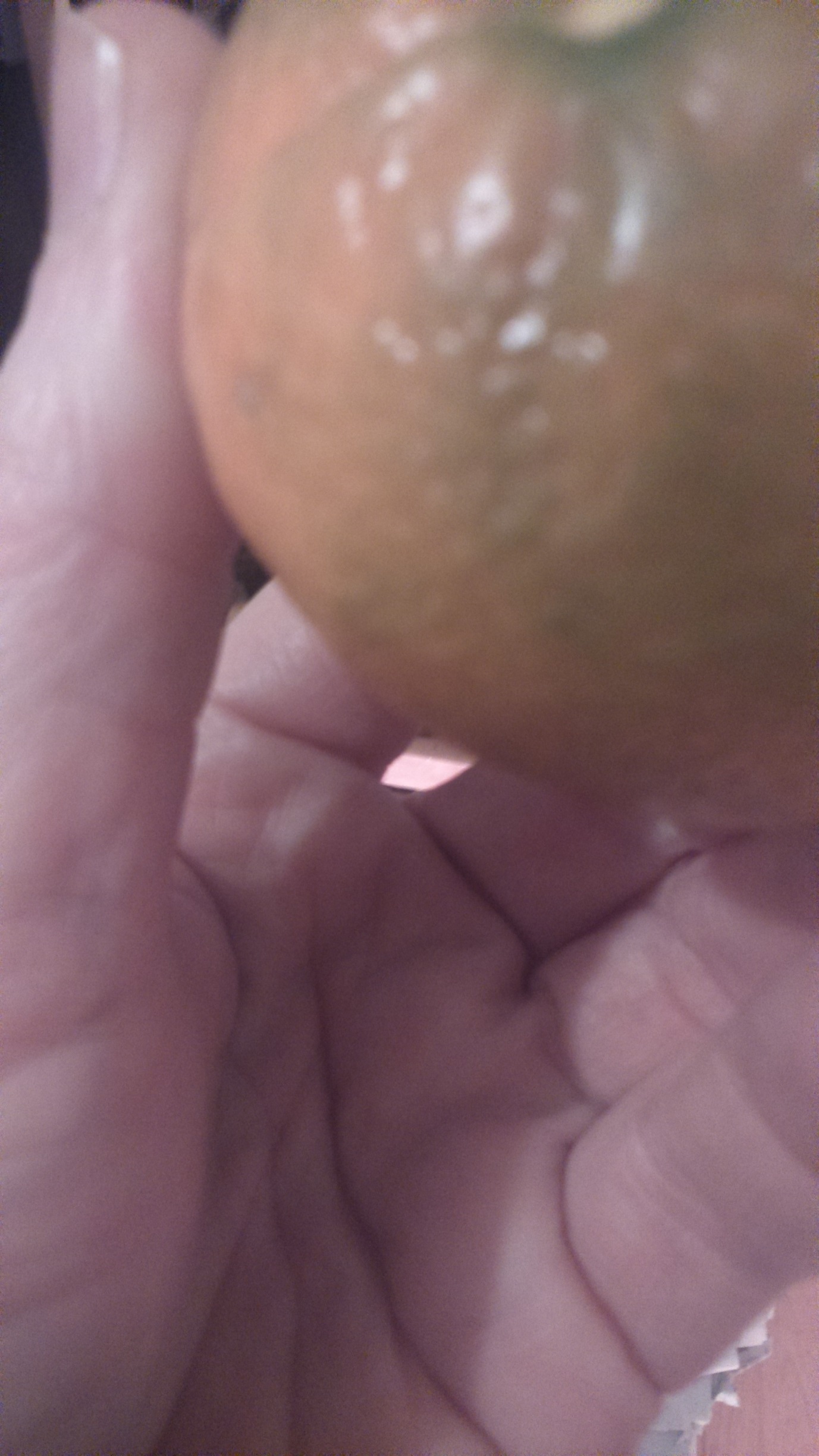 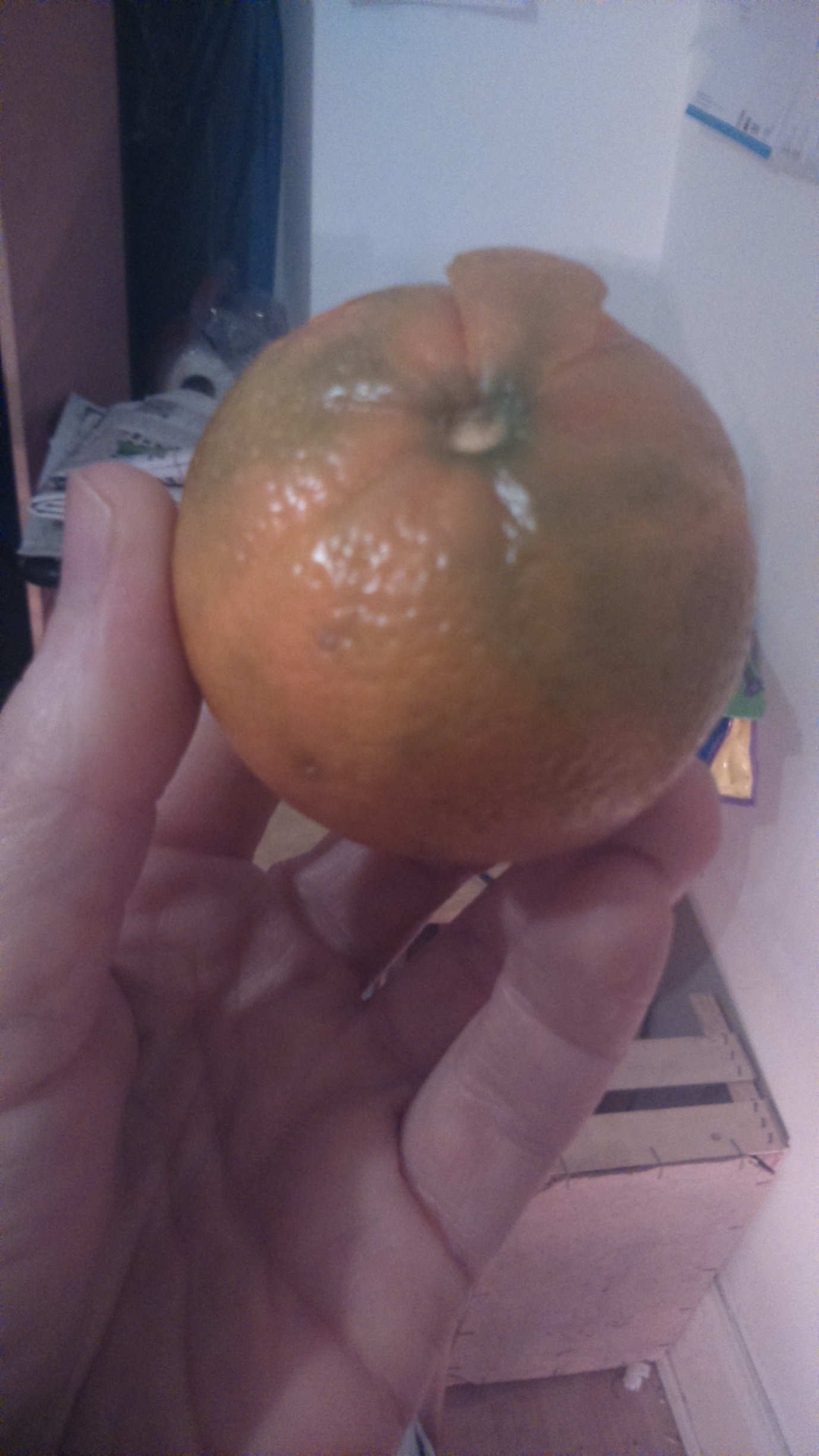 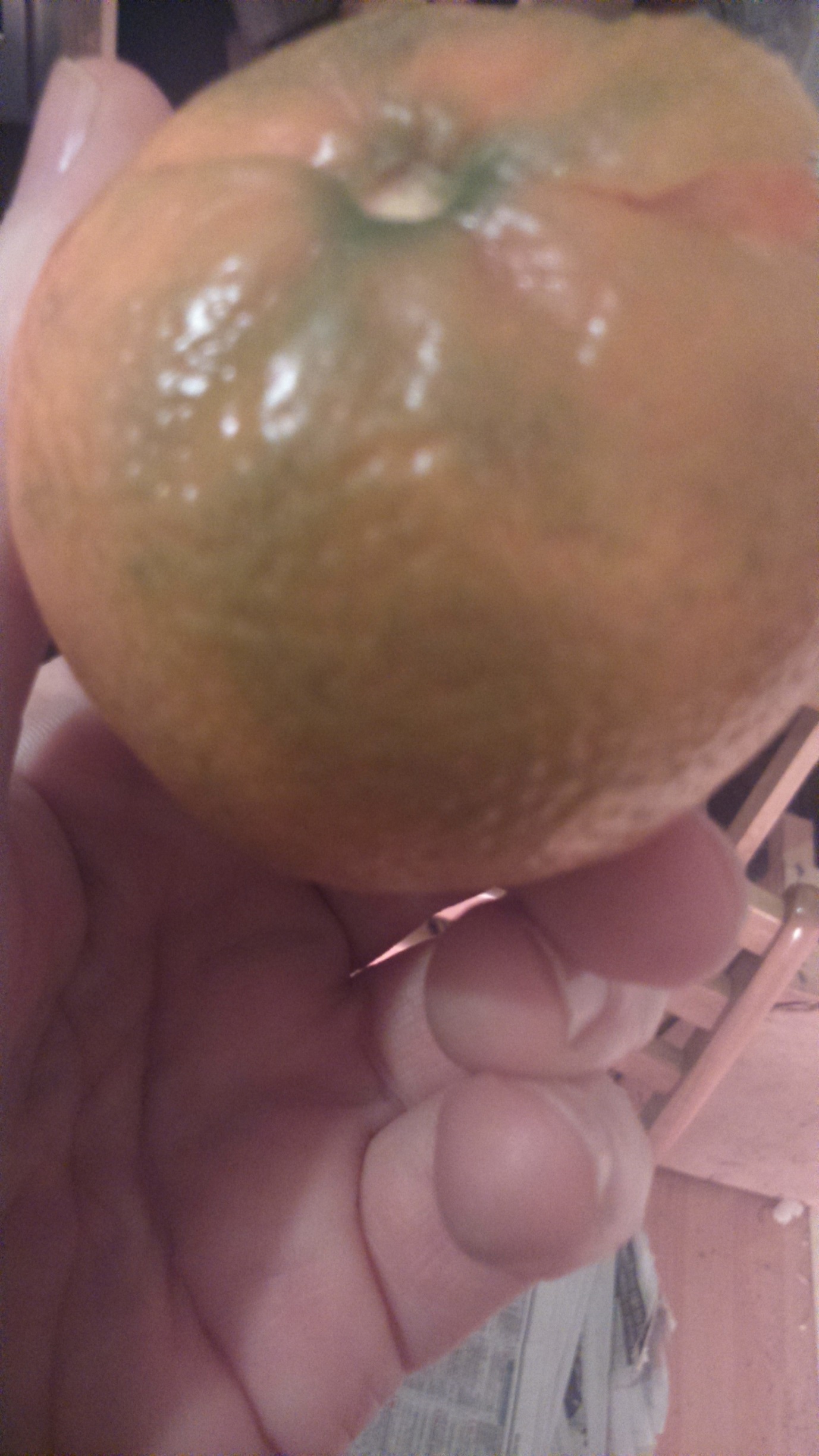 